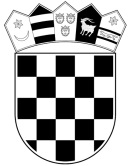           REPUBLIKA HRVATSKA     MINISTARSTVO PRAVOSUĐA                        I UPRAVE  UPRAVA ZA ZATVORSKI SUSTAV I                       PROBACIJU               Odgojni zavod u PožegiKLASA:  112-03/23-01/56URBROJ: 514-10-07-01/01-23-22Požega,  12. srpanj 2023.Na temelju članka 51. stavka 2. Zakona o državnim službenicima („Narodne novine“, broj 92/05, 107/07, 27/08, 34/11, 49/11, 150/11, 34/12, 49/12, 37/13, 38/13, 138/15 – Odluka Ustavnog suda Republike Hrvatske, 61/17, 70/19, 98/19 i 141/22) i članka 8. Uredbe o raspisivanju i provedbi javnog natječaja i internog oglasa u državnoj službi („Narodne novine“, broj: 78/17 i 89/19), Komisija za provedbu oglasa KLASA: 112-03/22-01/56, URBROJ: 514-10-05-07-01/01-23-03 od 12. lipnja 2023. godine, za prijam u državnu službu na određeno vrijeme na radno mjesto stručni referent – dežurni službenik – 1 izvršitelj/ica u Ministarstvo pravosuđa i uprave, Upravu za zatvorski sustav i probaciju, Odgojni zavod u Požegi, objavljenog 13. Lipnja 2023. godine na web-stranici Ministarstva pravosuđa i uprave, daje slijedeću OBAVIJEST O VREMENU I MJESTU ODRŽAVANJA RAZGOVORA, INTERVJUADana  13. lipnja 2023. godine, na web-stranici Ministarstva pravosuđa i uprave, a zatim i na oglasnoj ploči Odgojnog zavoda u Požegi te na web-stranici Hrvatskog zavoda za zapošljavanje, objavljen je oglas za prijam službenika u državnu službu na određeno vrijeme, do povratka duže vrijeme odsutne službenice, u Ministarstvo pravosuđa i uprave, Upravu za zatvorski sustav i probaciju, Odgojni zavod u Požegi, na službeničko radno mjesto stručni referent – dežurni službenik – 1 izvršitelj/ica.Razgovor, intervju sa kandidatima prijavljenim na oglas obaviti će se u prostorijama Odgojnog zavoda u Požegi, Osječka 77, Požega, u srijedu, 19. srpnja 2023. godine, s početkom u 09:30 sati. Razgovoru (intervjuu) mogu pristupiti kandidati koji su dostavili pravovremenu i urednu prijavu i koji ispunjavaju formalne uvjete iz oglasa. Provjeri ne mogu pristupiti osobe koje su zaprimile obavijest da se ne smatraju kandidatima jer nisu podnijele pravovremenu i urednu prijavu ili ne ispunjavaju formalne uvjete iz oglasa.Kandidati su dužni sa sobom imati važeću osobnu iskaznicu ili putovnicu. Svi kandidati sami snose troškove dolaska i prisustvovanja razgovoru. Smatra se da je kandidat koji nije pristupio razgovoru, intervjuu povukao prijavu na oglas i više se ne smatra kandidatom. Za vrijeme razgovora kandidati su dužni postupati prema uputama službenih osoba.-Po dolasku na razgovor, intervju od kandidata će biti zatraženo predočavanje odgovarajuće identifikacijske isprave radi utvrđivanja identiteta. Razgovoru ne mogu pristupiti kandidati koji ne mogu dokazati identitet, te osobe za koje se utvrdi da nisu podnijele valjanu prijavu na oglas za radno mjesto za koje se obavlja razgovor.-Po utvrđivanju identiteta kandidata isti pristupaju razgovoru koji se sastoji od pitanja jednakih za sve kandidate.-Komisija u razgovoru s kandidatima utvrđuje interese, profesionalne ciljeve i motivaciju kandidata za rad u državnoj službi na poslovima radnog mjesta za koje se natječe. Rezultati intervjua se vrednuju bodovima od 0 do 10 bodova te se smatra da je kandidat  zadovoljio na razgovoru (intervju) ako je dobio najmanje 5 bodova.-Za vrijeme razgovora (intervjua) u Odgojnom zavodu u Požegi kandidati su dužni poštivati kućni red i postupati prema uputama službenih osoba. U slučaju kršenja kućnog reda ili nepridržavanja uputa službenih osoba, kandidati će biti udaljeni s razgovora, te će se smatrati da su povukli prijavu na oglas.-Nakon provedenog razgovora, intervjua Komisija utvrđuje rang-listu kandidata prema ukupnom broju bodova ostvarenih na razgovoru, intervjuu. Komisija dostavlja upraviteljici Odgojnog zavoda u Požegi Izvješće o provedenom postupku te      rang-listu kandidata. U slučaju kada nijedan kandidat nije postigao zadovoljavajuće rezultate na provedenom razgovoru, intervjuu te u drugim slučajevima iz članka 50. b) Zakona o državnim službenicima, upraviteljica donosi odluku kojom obustavlja postupak prijama u državnu službu po objavljenom oglasu. Ova odluka objavljuje se na web-stranici Ministarstva pravosuđa i uprave (https://mpu.gov.hr/).  Izabrani kandidat pozvat će se da u primjerenom roku, a prije donošenja rješenja o prijmu u državnu službu na određeno vrijeme, dostavi uvjerenje nadležnog suda da se protiv njega ne vodi kazneni postupak, uvjerenje o zdravstvenoj sposobnosti za obavljanje poslova radnog mjesta i izvornike drugih dokaza o ispunjavanju formalnih uvjeta iz oglasa, uz upozorenje da se nedostavljanje smatra odustankom od prijma u državnu službu. Troškove izdavanja uvjerenja o zdravstvenoj sposobnosti snosi državno tijelo koje je objavilo oglas.Rješenje o prijmu u državnu službu na određeno vrijeme doneseno u postupku provedbe oglasa objavit će se na web-stranici Ministarstva pravosuđa i uprave (https://mpu.gov.hr), a dostava rješenja kandidatima smatra se obavljenom istekom osmog dana od objave. Kandidat koji nije zadovoljan rješenjem o prijmu u državnu službu na određeno vrijeme ima pravo  podnijeti  žalbu Odboru za državnu službu u roku 15 dana od dana dostave rješenja, putem Odgojnog zavoda u Požegi, Osječka 77, Požega.                                                                                     KOMISIJA ZA PROVEDBU OGLASA